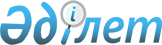 Об утверждении объемов бюджетных средств на субсидирование развития семеноводства по каждой категории субсидируемых семян на 2023 годПостановление акимата Костанайской области от 25 января 2023 года № 30. Зарегистрировано Департаментом юстиции Костанайской области 26 января 2023 года № 9924.
      В соответствии со статьей 27 Закона Республики Казахстан "О местном государственном управлении и самоуправлении в Республике Казахстан", приказом Министра сельского хозяйства Республики Казахстан от 30 марта 2020 года № 107 "Об утверждении Правил субсидирования повышения урожайности и качества продукции растениеводства (зарегистрирован в Реестре государственной регистрации нормативных правовых актов под № 20209) акимат Костанайской области ПОСТАНОВЛЯЕТ:
      1. Утвердить объемы бюджетных средств на субсидирование развития семеноводства по каждой категории субсидируемых семян на 2023 год согласно приложению к настоящему постановлению.
      2. Государственному учреждению "Управление сельского хозяйства и земельных отношений акимата Костанайской области" в установленном законодательством Республики Казахстан порядке обеспечить:
      1) государственную регистрацию настоящего постановления в территориальном органе юстиции;
      2) размещение настоящего постановления на интернет-ресурсе акимата Костанайской области после его официального опубликования.
      3. Контроль за исполнением настоящего постановления возложить на курирующего заместителя акима Костанайской области.
      4. Настоящее постановление вводится в действие по истечении десяти календарных дней после дня его первого официального опубликования. Объемы бюджетных средств на субсидирование развития семеноводства по каждой категории субсидируемых семян на 2023 год
      Сноска. Приложение – в редакции постановления акимата Костанайской области от 14.12.2023 № 542 (вводится в действие по истечении десяти календарных дней после дня его первого официального опубликования и распространяется на отношения, возникшие с 22.11.2023).
					© 2012. РГП на ПХВ «Институт законодательства и правовой информации Республики Казахстан» Министерства юстиции Республики Казахстан
				
      Аким Костанайской области 

К. Аксакалов
Приложениек постановлению акиматаКостанайской областиот 25 января 2023 года№ 30
№
Категории субсидируемых семян
Объемы бюджетных средств, тысяч тенге
1
Оригинальные семена
215 000,0
2
Элитные семена
883 466,0
3
Семена первой репродукции
842 831,0
4
Семена гибридов первого поколения
1 417 439,0
Итого
Итого
3 358 736,0